AN ISO/IEC 17025:2017 ACCREDITED LABORATORYCorrosion/Salt Spray Test Request FormContact Customer Service with questions or concerns: info@mutualcornell.com* Indicates Required Field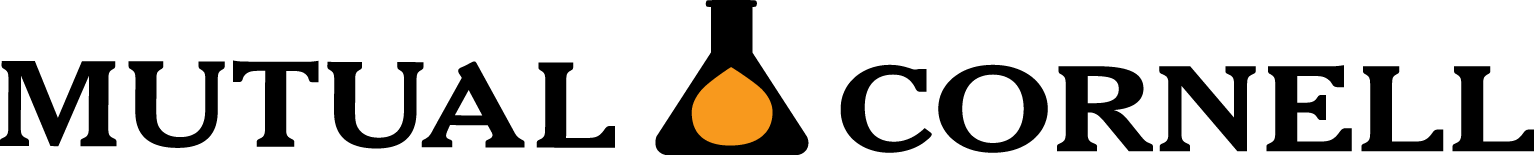 * Contact Person:      * Email Address:      * Company Name:      * Date:      * Mailing Address:      * Mailing Address:      * Billing Address (If different from mailing):      * Billing Address (If different from mailing):      * Item #:      * Item #:      * Item #:      * Item #:      * Item #:      * Item #:      * Item #:      * Item #:      * Item #:      * Item #:      Special Instructions/Notes:      Special Instructions/Notes:        Prepared by:  E. Donahue, Special Projects ManagerApproved by:  K. Donahue, Technical DirectorApproved by:  M. Skrabak, Quality ManagerF-281 Revision: 03 Date: 04/09/22